SIDD SOURCE CODE APPLICATION FORM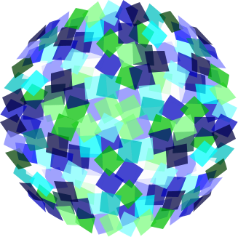 Please email completed form to enquiries@simdynamics.org  Name:Email:Affiliation:Date:Background:Version of model source code requested (leave blank for most current version):Reason for requesting access to SIDD source code: commercial		 academic		 personal		 otherSignature:Date: